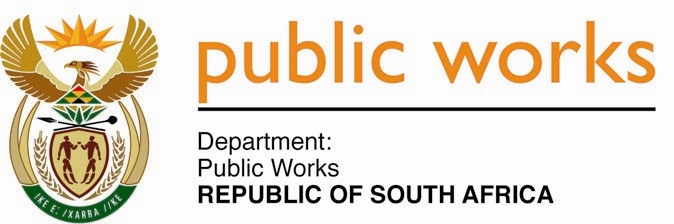 MINISTRY PUBLIC WORKS AND INFRASTRUCTUREREPUBLIC OF SOUTH AFRICA Department of Public Works l Central Government Offices l 256 Madiba Street l Pretoria l Contact: +27 (0)12 406 2034 l +27 (0)12 406 1224Private Bag X9155 l CAPE TOWN, 8001 l RSA 4th Floor Parliament Building l 120 Plein Street l CAPE TOWN l Tel: +27 21 468 6900 Fax: +27 21 462 4592 www.publicworks.gov.za NATIONAL ASSEMBLYWRITTEN REPLYQUESTION NUMBER:					        	2411 [NW2751E]INTERNAL QUESTION PAPER NO.:				23 (of 2023) DATE OF PUBLICATION:					          	09 JUNE 2023DATE OF REPLY:						           17 JULY 20232411.	Ms A M Siwisa (EFF) asked the Minister of Public Works and Infrastructure:Whether the renovations at the Bantuvuka Primary School in Lamontville have been completed since a new company was appointed to deal with the renovations in 2018; if not, what is the position in this regard; if so, (a) what are the reasons that the renovations are not complete and (b) on what date is it envisaged that the renovations will commence?											         NW2751E________________________________________________________________________REPLY:The Minister of Public Works and Infrastructure:Renovations of schools is not within the mandate of the National Department of Publc Works and Infrastructure, therefore this question should be referred to our sister department, Department of Basic Education.